ПОСТАНОВЛЕНИЕ                                              «19» января  2022 г.    № 4О присвоении адреса земельным участкамВ связи с актуализацией информации в Федеральной информационной адресной системе и в соответствии  с Земельным кодексом Российской Федерации, Федеральными законами от 28.12.2013 № 443-ФЗ «О федеральной информационной адресной системе и о внесении изменений в Федеральный закон «Об общих принципах организации местного самоуправления в Российской Федерации», от 06.10.2003 № 131-ФЗ «Об общих принципах организации местного самоуправления в Российской Федерации», Постановлениями Правительства РФ  от 22.05.2015 № 492 «О составе сведений об адресах, размещаемых в государственном адресном реестре, порядке межведомственного информационного взаимодействия при ведении государственного адресного реестра, о внесении изменений и признании утратившими силу некоторых актов Правительства Российской Федерации», от 19.11.2014 №1221 «Об утверждении Правил присвоения, изменения и аннулирования адресов», постановлением Шиньшинской сельской администрации от 18.09.2015 № 63 «Об утверждении Правил присвоения, изменения и аннулирования адресов», Уставом Шиньшинского сельского поселения Моркинского муниципального района Республики Марий Эл,Шиньшинская сельская администрация  п о с т а н о в и л а:1. Присвоить земельному участку, с кадастровым номером 12:13:1280101:160,  адрес:  425125, Российская Федерация, Республика Марий Эл, муниципальный район Моркинский, сельское поселение Шиньшинское, село Русский Уртем, улица Зеленая, земельный участок 18а2. Присвоить земельному участку, с кадастровым номером 12:13:1280101:161,  адрес:  425125, Российская Федерация, Республика Марий Эл, муниципальный район Моркинский, сельское поселение Шиньшинское, село Русский Уртем, улица Зеленая, земельный участок 18б6.   Контроль за исполнением настоящего постановления возложить на главного специалиста Шиньшинской сельской администрации А.О.Алексеева.Глава Шиньшинской сельской администрации                                             П.С.ИвановаРОССИЙ ФЕДЕРАЦИЙМАРИЙ ЭЛ РЕСПУБЛИКЫСЕМОРКО МУНИЦИПАЛ РАЙОНЫНШЕНШЕ ЯЛ КУНДЕМАДМИНИСТРАЦИЙЖЕ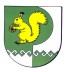 РОССИЙСКАЯ ФЕДЕРАЦИЯРЕСПУБЛИКА МАРИЙ ЭЛМОРКИНСКИЙ МУНИЦИПАЛЬНЫЙ РАЙОН ШИНЬШИНСКАЯ СЕЛЬСКАЯ АДМИНИСТРАЦИЯ            425 154,Шенше села.Петров  урем, 1вТел.: (83635) 9-61-97,                         факс: 9-61-97          425 154, с.Шиньша,ул. Петрова, 1вТел.: (83635) 9-61-97,                     факс: 9-61-97